SUPPLEMENTARY DATATable 1. List of rodents of the family Cricetidae endemic, rare, or included in some category of protection in the Official Mexican Standard (NOM-059-SEMARNAT, 2010) or the red list of the International Union for the Conservation of Nature (IUCN, 2019). Endemic to Oaxaca (OAX). Conservation status (NOM-059: A, threatened; Pr, subject to special protection. IUCN: CR, critically endangered; EN, in danger of extinction; NT, near threatened; VU, vulnerable). Rarity: D, demographic; E, ecological; G, geographical.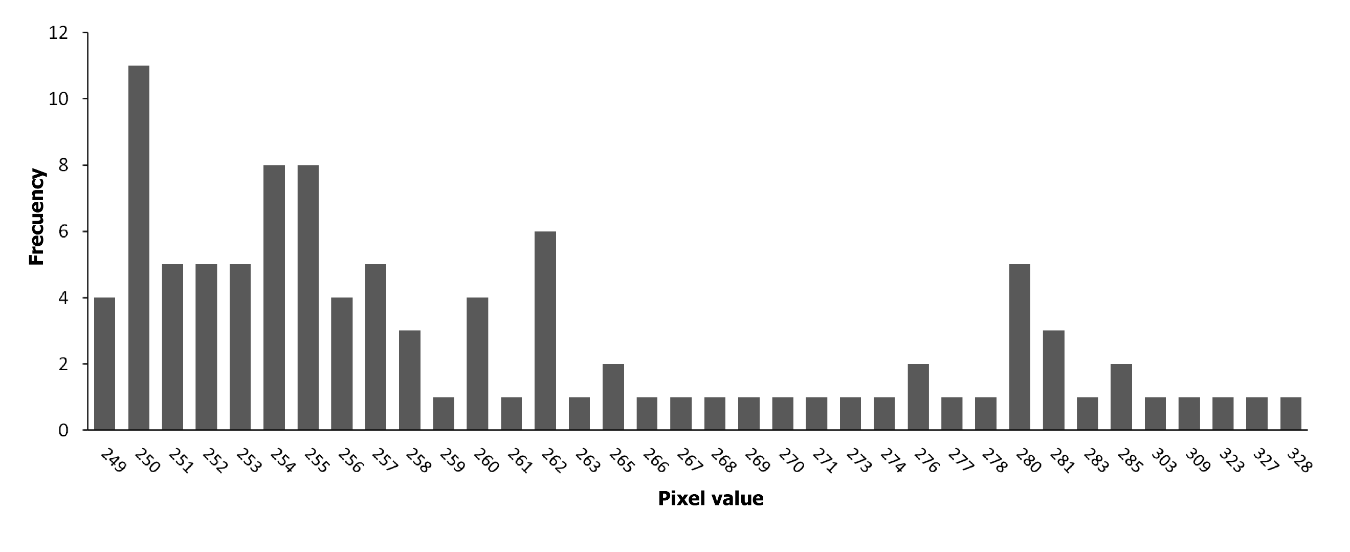 Fig. 1. Histogram of the frequency of the multidimensional diversity values for the pixels. Of the 1,092 cells covering Oaxaca that we examined in this study, most had moderate values and few cells had high values. No cell had the maximum possible value (400).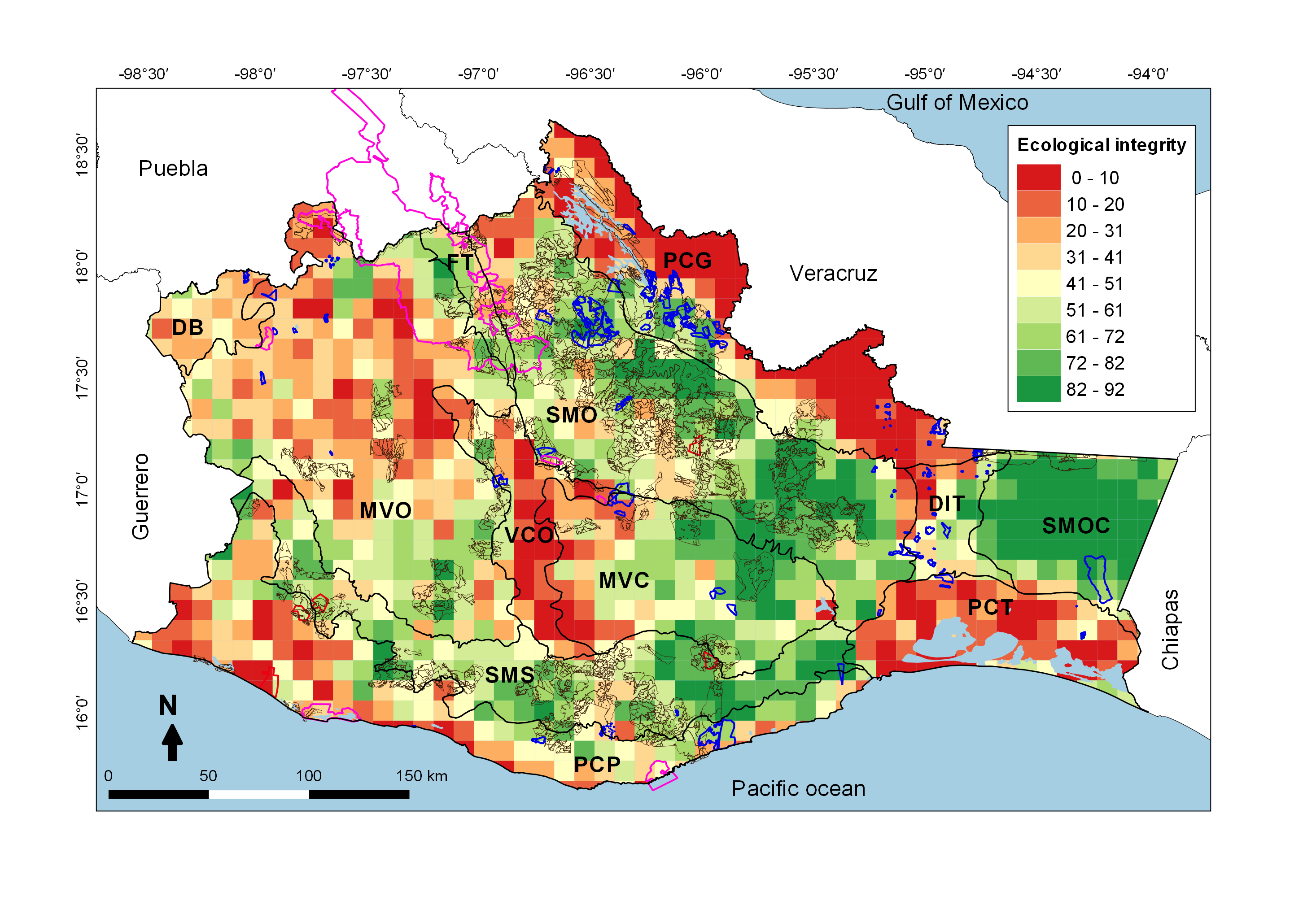 Fig. 2. Ecological integrity in 100 km2 cells. The polygons with a pink line correspond to the Protected Natural Areas (PNA), the blue lines to the Voluntarily Conservation Area (VCA), the brown lines to the Payments for Environmental Services (PES) and the red lines to the Environmental Managements Units (EMU) for wildlife conservation in Oaxaca. We studied the following Physiographic subprovinces in Oaxaca: Depresión del Balsas (DB), Montañas y Valles del Occidente (MVO), Fosa de Tehuacán (FT), Sierra Madre de Oaxaca (SMO), Valles Centrales de Oaxaca (VCO), Montañas y Valles del Centro (MVC), Sierra Madre del Sur (SMS), Planicie Costera del Pacífico (PCP), Planicie Costera de Tehuantepec (PCT), Depresión del Istmo de Tehuantepec (DIT), Sierra Madre del Sur de Oaxaca y Chiapas (SMOC), and the Planicie Costera del Golfo (PCG).Table 2. Areas for multidimensional conservation (AMC) of cricetid mice in the physiographic subprovinces of Oaxaca. * Calculated with respect to the total area of the sub-province. ** Calculated with respect to the total area of the AMC in each subprovince. The initiatives are explained within the text. PNA: Protected Natural Areas, VCA: Voluntary Conservation Area, PES: Payments for Environmental Services. SpeciesConservation statusConservation statusRaritySpeciesNOM-059IUCNRarity1Microtus oaxacensis OAXAEND, E, G2Microtus quasiaterPrNT E, G3Microtus umbrosus OAXPrEND, E, G4Habromys chinanteco OAXCRD, E, G5Habromys ixtlani OAXCRD, E, G6Habromys lepturus OAXCRE, G7Habromys simulatusPrCRD, E, G8Megadontomys cryophilus OAXAEND, E, G9Megadontomys nelsoniAEND, E, G10Megadontomys thomasiPrENG11Peromyscus melanocarpus OAXENE, G12Peromyscus melanurus OAXENG13Reithrodontomys microdonAD, E14Oryzomys chapmaniVU15Oryzomys fulgensA16Oryzomys melanotisPr17Rheomys mexicanus OAXPrEND, E, G18Sigmodon alleniVUSubprovincesAMC km2 (%*)AMC in PNA km2 (%**)AMC in VCA km2 (%**)AMC in PES km2 (%**)Total protected area km2 (%)1Depresión del Balsas171.71 (10.04)3.12 (1.82)--3.12 (1.82)2Montañas y Valles del Occidente4020.82 (20.23)-7.17 (0.18)257.01 (6.39)264.18 (6.57)3Fosa de Tehuacán147.06 (13.80)104.68 (71.18)-28.94 (19.68)133.62 (90.28)4Sierra Madre de Oaxaca3191.08 (19.03)47.70 (1.49)96.33 (3.02)1968.80 (61.70)2112.83 (66.21)5Valles Centrales de Oaxaca351.49 (10.47)6.86 (1.95)5.16 (1.47)7.46 (2.12)19.48 (5.54)6Montañas y Valles del Centro1182.09 (14.01)0.01 (0)6.01 (0.51)130.98 (11.08)137 (11.59)7Sierra Madre del Sur1407.69 (14.84)-8.16 (0.58)292.73 (20.80)300.89 (21.38)8Planicie Costera del Pacífico1266.43 (11.59)-50.13 (3.96)197.98 (15.63)248.11 (19.59)9Planicie Costera de Tehuantepec983.06 (17.84)-14.15 (1.44)-14.15 (1.44)10Depresión del Istmo de Tehuantepec198.51 (9.83)-11.85 (5.97)0.96 (0.49)12.81 (6.46)11Sierra Madre del Sur de Oaxaca y Chiapas1006.34 (18.15)--36.92 (3.67)36. 92 (3.67)12Planicie Costera del Golfo1713.39 (18.44)-42.47 (2.48)367.34 (21.44)409.81 (23.92)Total km215639.67162.37241.433289.123692.92